Application Form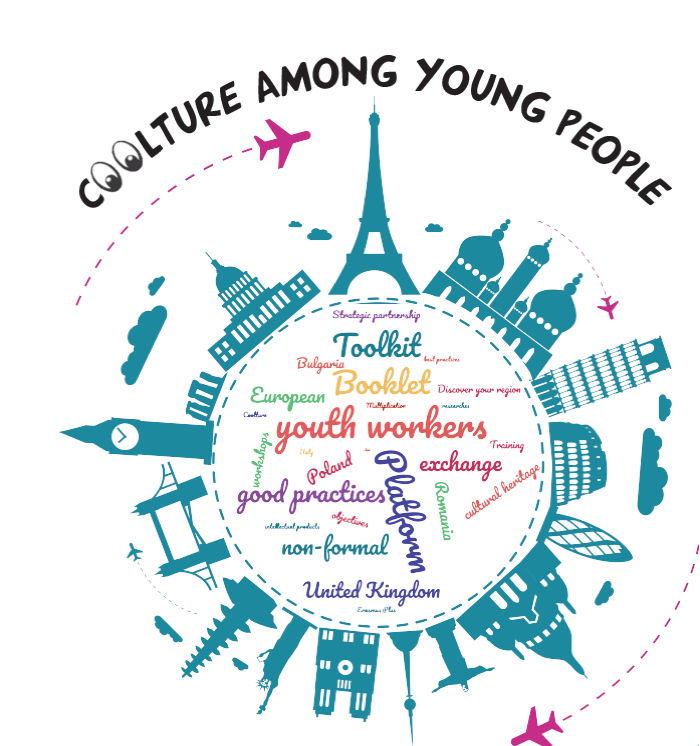 « Training on Cultural Patrimony - based on Non-Formal Education»Short-term joint staff trainingBlagoevgrad (Bulgaria) • 23.08- 27.08.2021Arrival – 22.08.2021 / Departure – 28.08.2021Dear applicant,Below please find the application form for the TC “Training on Cultural Patrimony - based on Non-Formal Education”.Please answer all the questions, in order to become eligible for the selection procedure.GOOD LUCK!First name and Surname:  Gender:Date of Birth:Nationality:Country of Residence:Personal Address:Phone:Personal Email address: Special needs (e.g. vegetarian, mobility requirements etc.)?What is your motivation to participate in this training course (short-term joint staff training)?What are your needs related to business management / entrepreneurship? (What do you expect to learn that can help you develop a business?)What competences related to entrepreneurship would you like to develop during the training course? Do you already have experience in management and / or cultural area (arts, or any other)? Please explain if you are interested in becoming a Cultural Manager and / or creating a business in cultural area…How will you apply what will be learned / experienced? How you will promote - disseminate the results (give 2 examples)The working language is English. How good can you follow in English? *Indicate your ability to understand, speak and readUnderstanding - Speaking and reading - !!! DEADLINE for Receiving Applications 02 August 2021